opérateurs AGRéés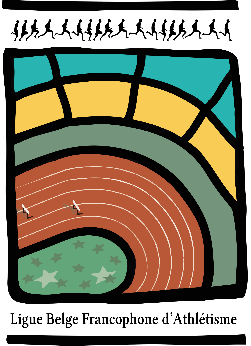 Liste des opérateurs agréés LBFA pour les compétitions dans l’infrastructure indoor de Louvain-la-NeuveSaison hiver 2022-2023Prénom NomPrénom NomN° téléphoneN° téléphoneE-mailE-mailAlexis BELLENSAlexis BELLENS0498/57.37.790498/57.37.79alexis.bellens@gmail.com alexis.bellens@gmail.com Denis CHANTRAINEDenis CHANTRAINE0475/28.81.650475/28.81.65dchantraine@hotmail.com dchantraine@hotmail.com Sébastien DE GREVESébastien DE GREVE0486/15.77.290486/15.77.29sdegreve@hotmail.com sdegreve@hotmail.com Didier FOULONDidier FOULON0473/64.11.050473/64.11.05did.foulon@gmail.com did.foulon@gmail.com Alain SCARNIETAlain SCARNIET0476/72.51.920476/72.51.92alainscarniet@outlook.com alainscarniet@outlook.com Cédric TERCELINCédric TERCELIN0474/66.37.530474/66.37.53cedrictercelin@gmail.com cedrictercelin@gmail.com Xavier TOUSSAINTXavier TOUSSAINT0497/45.82.620497/45.82.62xavier1.toussaint@gmail.com  xavier1.toussaint@gmail.com  Cédric VAN ELSUWECédric VAN ELSUWE0493/24.21.950493/24.21.95cedric.vanelsuwe@skynet.be cedric.vanelsuwe@skynet.be 